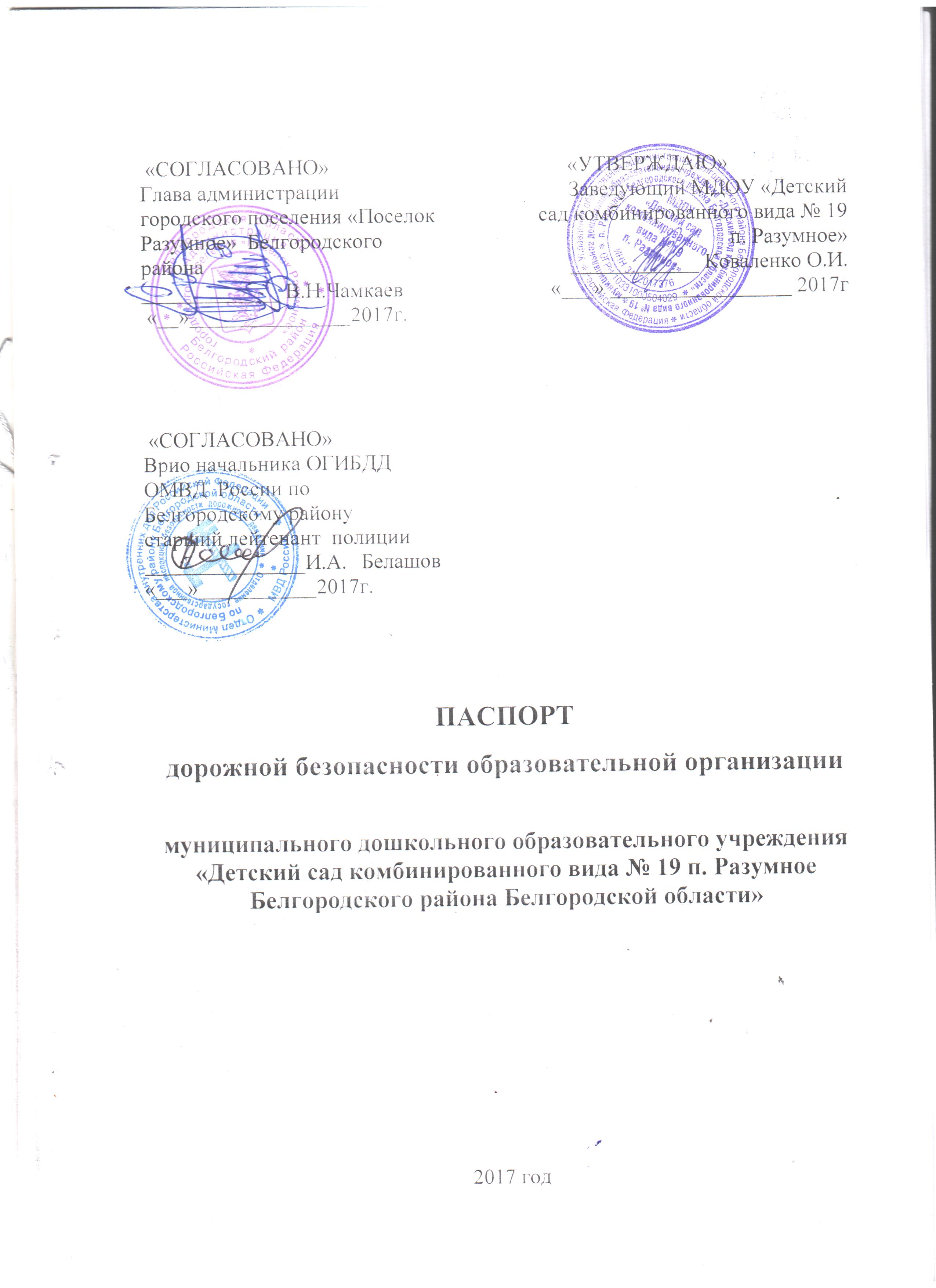 Общие сведенияПолное наименование Учреждения: муниципальное дошкольное образовательное учреждение «Детский сад комбинированного вида № 19 п. Разумное Белгородского района Белгородской области» Сокращенное  наименование  Учреждения: МДОУ  «Детский сад
 комбинированного вида № 19 п. Разумное». 
Тип образовательной организации: дошкольное образовательное учреждениеЮридический адрес: 308510 Белгородская область, Белгородский район, п. Разумное, ул. Филиппова, д.5Фактический адрес: 308510 Белгородская область, Белгородский район, п. Разумное, ул. Филиппова, д.5.Руководители образовательной организации:Заведующий     Коваленко Ольга Ивановна                          тел. 8(4722) 59-22-73Старший воспитатель  Сенченко Ирина Викторовна           тел.8(4722) 59-21-97           Заместитель заведующего по административно- хозяйственной части Гольтяпина Инна Владимировна                                             тел.8(4722) 59-21-97Ответственные работники муниципального органа образования:
начальник подотдела  Кузнецова     тел.  8(4722)39-93-25Ответственные от Госавтоинспекции:                 Врио начальника  О                  ОМВД России по Белгородскому району и ДПС ОВДПС  старшина полиции Канчий В.В.  (тел. 51-40-32)Ответственные работники за мероприятия по профилактикедетского травматизма: Заведующий:  Коваленко Ольга Ивановна               тел.  (факс) 8(4722)  59-22-73
Старшая медсестра Каменева Любовь Егоровна     тел. (факс) 8 (4722)  59-22-73Руководитель  или ответственный работник  МКУ Благоустройства поселка Разумное  -     Сапронов  Руслан Александрович Количество воспитанников: 355  (триста  пятьдесят  пять )      Наличие  уголков по БДД:  Во всех возрастных группах оформлены центры безопасного движения, размещены стенды по БДД в коридоре  дошкольного образовательного учреждения.Наличие автогородка (площадки) по БДД: имеется 
Наличие автобуса в образовательной организации: не имеется
Время нахождения воспитанников  в образовательной организации:
пятидневка, с 7.00-19.00Телефоны оперативных служб:Отдел вневедомственной охраны: (4722)  59-18-89Скорая медицинская помощь: 03, 112Справочное электросети: 115Полиция 8(4722) 51-40-32Пожарная часть 01, 112,  8(4722) 39-00-65Наличие системы безопасности:   Автоматизированная система пожарной                                                                            сигнализации .  Кнопка тревожной сигнализации.Содержание План – схемы образовательной организации ...………………………  3-7Район расположения образовательной организации, пути движения транспортных средств и детейСхема организации дорожного движения в непосредственной близости от образовательной организации с размещением соответствующих технических средств организации дорожного движения, маршрутов движения детей и расположения парковочных мест Маршруты движения организованных групп детей от образовательной организации к школьному саду и культурно-спортивному центруПути движения транспортных средств к местам разгрузки/погрузки и рекомендуемые безопасные пути передвижения детей по территории образовательной организацииСхема движения транспортных средств  при ремонте дороги       ПРИЛОЖЕНИЕ     …………………………………………………..  8-12                                                                                       Совместный план работы МДОУ «Детский сад комбинированного вида № 19 п. Разумное Белгородского района Белгородской области»  с ОГИБДД ОМВД по предупреждению детского дорожного – транспортного травматизма  на  учебный год. План-схемы образовательной организации1. Район расположения образовательной организации, пути движения транспортных средств и детей (обучающихся)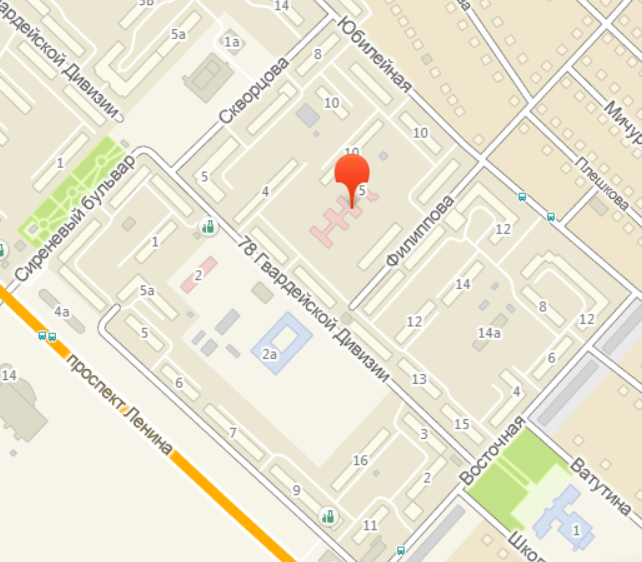 	Движение транспортных средств	Движение детей в (из) образовательную организацию	Опасные участки            Наземный пешеходный переход2. Схема организации дорожного движения в непосредственной близости от образовательной организации с размещением соответствующих технических средств организации дорожного движения, маршрутов движения детей и расположения парковочных мест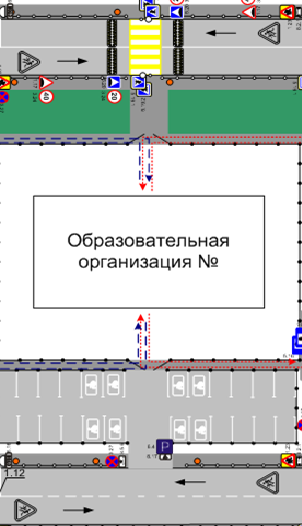 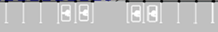              Ограждения образовательной организации и стоянки транспортных                       Средств             Направление движения транспортного потока           Направление движения детей от остановки частных транспортных            средств3. Маршруты движения организованных групп детей от образовательной организации к стадиону, скверу, ДК, библиотеке Направление безопасного движения групп детей к стадиону, скверу (Сиреневый бульвар), к     библиотеке, ДК           Наземный пешеходный переход4. Пути движения транспортных средств к местам разгрузки/погрузки и рекомендуемые безопасные пути передвижения детей по территории образовательной организации 	         Движение детей по территории образовательной организации	    Движение грузового транспортного средства по территории ДОУ	    Место разгрузки, погрузки	    Въезд/ выезд грузового транспортного средства5.Схема движения транспортных средств  при ремонте дороги	         Движение детей по территории образовательной организации	    Движение в ручную переноса грузов по  территории ДОУ	    Место разгрузки, погрузки	    Въезд/ выезд грузового транспортного средства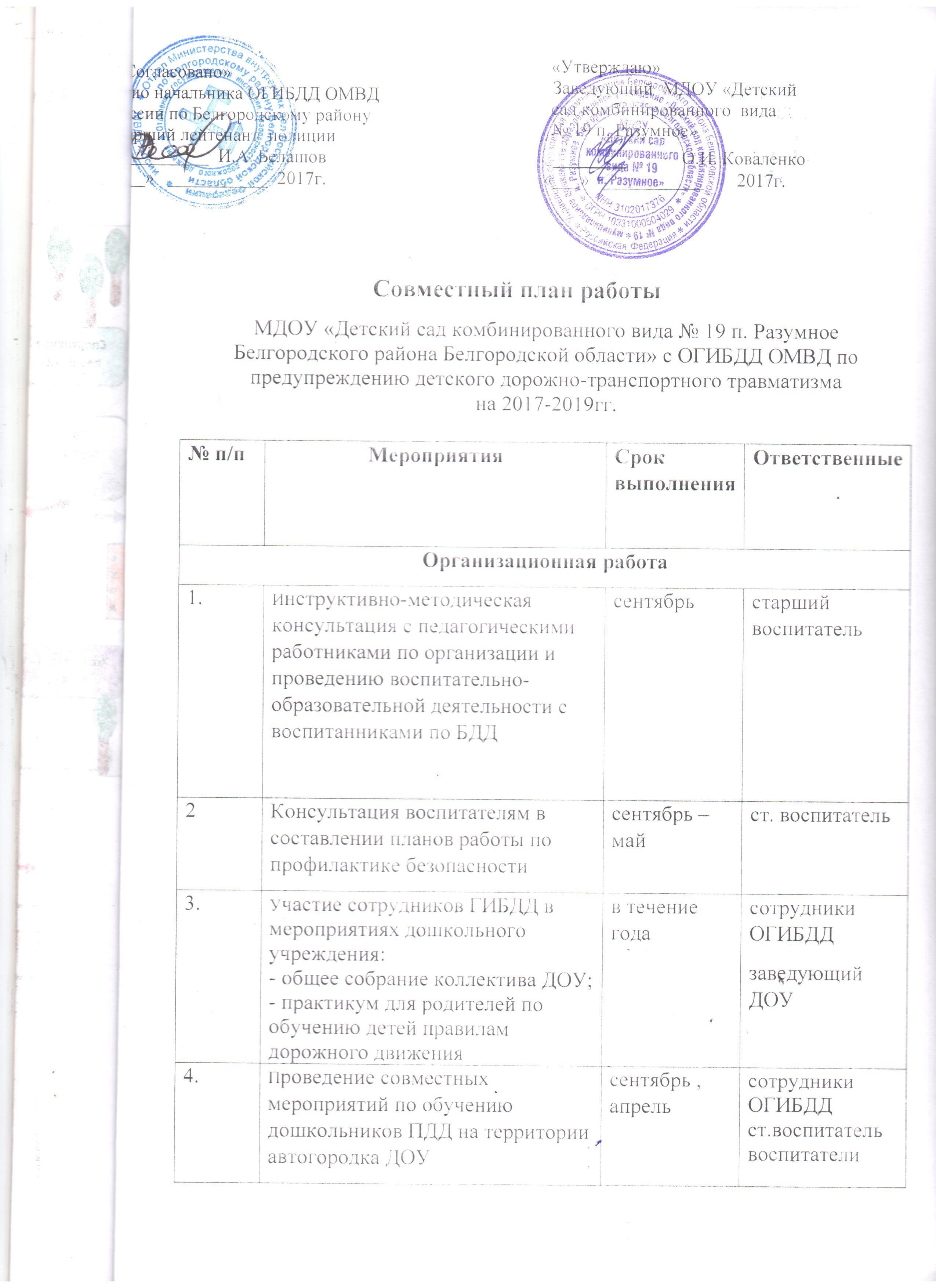 5.Оформление уголков безопасности дорожного движения в группах ноябрь воспитатели                                                      Работа с педагогами                                                       Работа с педагогами                                                       Работа с педагогами                                                       Работа с педагогами 1Доведение до сведения сотрудников ДОУ приказов и распоряжений управления образования администрации Белгородского района о профилактических мероприятиях по ПДДв течение годаст. воспитатель2Организация встречи сотрудников ДОУ с инспектором ГИБДД для проведения консультации по вопросам  предупреждения дорожно-транспортного травматизманоябрь заведующий  МДОУ  № 19  п. Разумноесотрудники ОГИБДД3Консультация «Планирование мероприятий с детьми по ПДД для всех возрастных групп на учебный год»сентябрьст. воспитатель4.Организация выставки методической литературы, пособий дидактических игр по данной проблеме в методическом кабинетев течение годаст. воспитатель5.Разработать положение о смотре – конкурсе «Зеленый огонек» в ДОУ октябрь - ноябрьтворческая группа 6.Подготовить материалы к районному смотру – конкурсу «Зеленый огонек»в течение годазаведующий, ст. воспитательРабота с детьмиРабота с детьмиРабота с детьмиРабота с детьми1.Систематическое проведение занятий по ПДД в течение годаст. воспитатель2.«Час  инспектора ГИБДД»: Открытие площадки по обучению детей ПДДсентябрьсотрудники ОГИБДДст. воспитатель3.Беседа «Профессия – инспектор ГИБДДоктябрьсотрудники ОГИБДД4.Изучение дорожных знаковноябрьвоспитатели5.Акция «Внимание – дети!»декабрьст. воспитатель, заведующий 6.Практическое занятие  «Дорога и ее составные части»февралявоспитатели7.Экскурсия по п. Разумное согласно маршрутных схем апрельвоспитатели8.Организация игр по ПДДв течение годавоспитатели всех возрастных групп9.Сбор иллюстраций на данную тему, чтение произведений, заучивание стихотворений, загадывание загадокв течение годавоспитатели всех возрастных групп10.Акция «За безопасность дорожного движения» совместно с учащимися МОУ РСШ № 3 и сотрудником  ГИБДДоктябрьстарший воспитательзавуч РСШ № 3сотрудники ОГИБДД11.Викторина «Знатоки правил дорожного движения»март воспитатель старший  групп 12.Рисование, аппликация  «Светофор», «Так делать нельзя»в течение года воспитатели всех возрастных групп13.Чтение художественной литературы: Т.И. Алиева “Ехали медведи”, “Дорожная азбука”, А. Иванов “Как неразлучные друзья дорогу переходили”, С. Михалков “Моя улица”, “Я иду через дорогу” и др.в течение года воспитатели	Работа с родителями 	Работа с родителями 	Работа с родителями 	Работа с родителями 1.Анкетирование родителей  «Родители за безопасность движения»сентябрьстарший воспитатель2.Изготовление агитационного плаката «За безопасность наших детей»октябрьвоспитатели всех  возрастных групп3.Приобретение светоотражающих элементов октябрь-ноябрьвоспитатели всех  возрастных групп4.Семейный мастер – класс «Дорожная азбука»октябрьстарший воспитатель5.Конкурс  совместная деятельность воспитателей, дошкольников и их родителей по изготовлению наглядных пособий в течение годавоспитатели старшего возраста 